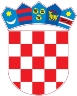 REPUBLIKA HRVATSKAKrapinsko-zagorska županijaUpravni odjel za prostorno uređenje, gradnju i zaštitu okolišaZabok KLASA: UP/I-350-05/18-05/000209URBROJ: 2140/01-08/5-18-0003Zabok, 19.11.2018.Predmet:  	Javni poziv za uvid u spis predmetaANĐELKA PUSTAK, HR-49221 BEDEKOVČINA, ZAGORSKA 58 - dostavlja se Pozivamo Vas na uvid u spis predmeta u postupku izdavanja Rješenja o utvrđivanju građevne čestice za postojeće građevine stambene namjene, 2. skupine gospodarske namjene, pretežito poljoprivredne djelatnosti - spremište poljoprivrednih proizvoda, uzgoj domaćih životinja, spremište poljoprivredne mehanizacije i garaža za poljoprivredne storjeve, 2. skupine stambene namjene, pomoćna građevina - spremište, 2. skupine stambene namjene, pomoćna građevina - nadstrešnica, 3. skupine,na katastarskim česticama k.č.br. 137/3, dio 137/2, 136,134 i dio 115 k.o. Bedekovčina (Bedekovčina, Zagorska ulica 58).Uvid u spis predmeta može se izvršiti dana 03.12.2018 u 08:00 sati, na lokaciji – Zabok, Kumrovečka 6, soba broj 11. Pozivu se može odazvati stranka osobno ili putem svoga opunomoćenika, a na uvid treba donjeti dokaz o svojstvu stranke u postupku. Rješenje o utvrđivanju građevne čestice može se izdati i ako se stranka ne odazove ovom pozivu.Stranka koja se odazove pozivu nadležnoga upravnog tijela za uvid, dužna je dokazati da ima svojstvo stranke.VIŠA REFERENTICA ZA PROSTORNO UREĐENJE I GRADNJUSonja Horvat, ing.građ. DOSTAVITI:Oglasna ploča upravnog tijela,Mrežna stranica,Na katastarskoj čestici za koju se izdaje akt,U spis, ovdje. 